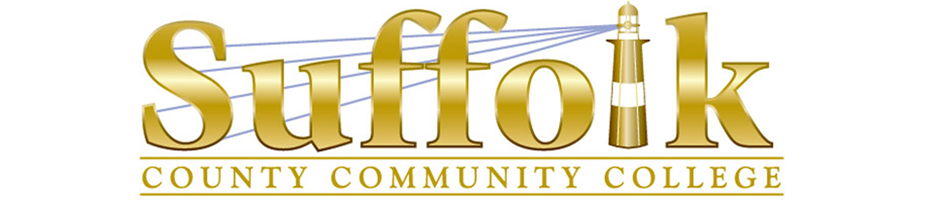 Michael J. Grant Campus  Academic AssemblyFebruary 25, 2020 Meeting Minutes Jill Giresi called the meeting to order at 3:34pmThe minutes of December 10, 2019 meeting were unanimously approved.Chair's Report given by Jill Giresi – see http://kasiukov.com/assembly/updates/2020-02-25/index.html#Grant-Campus-Academic-Assembly2 main points to the Chair’s Report: Strategic Planning Process – which will be explained by Kaliah GreeneThe DEC Committee voted to allow two five-week summer sessions (in addition to the usual eight-week session) in the online modality.Melissa Adeyeye – There is new information to report from the DEC Committee. The pilot for the summer 5 week session has been reduced to 10 sections. So it will be contained and have assessment measures. The DEC Committee is advising Dr. Beaudin as to what would be some good practices for the summer sessions and what disciplines it would be appropriate for. It is a limited pilot.Something not in the Chair’s Report, but from Academics Standards, you will be receiving a survey regarding attendance procedures from OPIE.Resolutions from the College-wide Curriculum Committee: Resolution 2020-02-[01] Approving the HUM111 The Holocaust Course Revision Proposal (Janet Simpson)Passed [38-2-0]Resolutions from the Grant Campus Curriculum Committee: Resolution 2020-02-[02] Approving the ANT203 Anthropology of Religion Course Revision Proposal (Maryann Borrello) Passed [36-5-1] Resolution 2020-02-[03] Approving the A.A.S. in Health Information Technology and Medical Records Program Curriculum Revision Proposal (Janine Muccio and Diane Fabian) Passed [38-1-1] Resolution 2020-02-[04] Approving the A.S. in Performing Arts New Curriculum Development Proposal (Virginia Horan and Jason Ramírez) Passed [36-4-0] Resolutions from the Working Group on Shared Governance at the College: Resolution 2020-02-[05] Calling for Ethical Criteria for the Selection of a New College President (Marc Fellenz) Passed [32-7-2]The two most important characteristics of our future President emerged in the faculty forums held by the search firm: the candidate should have an academic background and evidence of ethical leadership. The job description for the President’s position did not stress those faculty concerns as criteria.  While having an academic leader may be too much to hope for, we believe that ethical leadership is a required characteristic. Promoting ethical awareness is part of our mission, and Middle States requires ethical awareness of any accredited college. Given our recent history, an ethical requirement in the position’s description is warranted and the search committee should be able to ascertain a candidate’s ethical track record.  This is another way to let the BOT know that we care, that we are paying attention.  Josh Wolfson – We have a lot of standards and values in our mission statement, Middle States has theirs, SUNY has theirs. This feel like we are “cherry-picking” a little bit, why not include the other institutional goals and values in the resolution. Ginny Horan – The ethical violations have been so egregious that they need to be focused on and not be diluted by adding other requirements.Resolution 2020-02-[06] Calling for the Election of a College Governance Leader (Tat Sang So) Passed [34-6-3]There hasn’t a College-wide Governance structure for approximately 2 years which has effected the way governance works.  The new FA contract provides for 3 credits of release time for the College Governance leader. That position is vacant for 2020-2021; we have not filled that position.  To fill the position for the next academic year, we need to have all 3 campus bodies establish a system for college-wide governance. The College Governance leader should be elected college-wide.  The election process for this position needs to be established.  The process needs to be started now along with the coordination of the other 2 campuses. Alex has communicated this resolution to the other governance leaders.  We have spoken to Dante Morelli of the FA about this as well.Josh Wolfson – Did you coordinate with the other campuses yet? Or is this a way to start the process?Tat Sang So – The FA Contract has actually been ratified yet by the County so it’s not in place yet, but we’ve just think we need to get started.Josh Wolfson – The resolution outlines a process, is this a proposed process or is this a process you are looking to implement.Tat Sang So – We are recommending a process but it is something the 3 campus bodies need to agree on.Dawn Tracey-Hanley – In the past how was the College Governance Chair picked?Tat Sang So – In the past, we had the CGC which had leaders from the 3 campuses plus leaders from the College-wide Curriculum Committees. The CGC elected its chair. We are also recommending that the charge for the Chair, along with the all 3 governance bodies, would be to create a new college governance structure.  Maria Alzugaray – Do you want to want for the council to be in place to elect the Chair? Tat Sang So – We tried that last spring and the proposal did not receive the support of all 3 campuses.  We think that we need somebody that the College has already provided release time for to actively work with the 3 governance bodies to help create a college governance structure. Campus Update (Irene Rios) – see http://kasiukov.com/assembly/updates/2020-02-25/campus-dean-update.docx Strategic Plan Update (Kaliah Greene) – The presentation that was given will be gone over in depth at Professional Development Day.Faculty Council of Community Colleges Update (Danna Prather Davis) Main topics for the plenary meeting on April 2-4 will be from the Chancellor, The Provost and the head of the Community Colleges.  Any concerns or questions for the plenary meeting can be sent to Danna.Chancellor will talking about Prodigy – her program to attract more underrepresented faculty in the STEM fields. How can Community College be more involved? Most of the hires have been made at the State Ops. She will also focus on Liberal Arts and enrollment. However, the Chancellor will not directly address the group or be at the plenary and was not present in the fall either in person. Question about her commitment to the community college sector of SUNY was raised.The Provost will talk about SUNY Online and Global Learning for All, which is a program to allow our school to partner with schools around the world to participate in distance education-like work and to work in combination with other schools.  Molly Altizer (East, English) is on the committee, please reach out to her for information about Global Learning for All.  CC’s are concerned about the general education credits.  Recommendations should be coming out in the upcoming weeks with implementation in the fall.  This will be need to be watched carefully.Dana Duncan-Portier will be talking about SUNY Achieve, focused on serving 1st year student in math that have some deficiency, developmental issue, in some way struggling with the 1st year math. The program will be expanding.Academic Affairs Committee – Focused on Guided Pathways, Transfer Pathways, SUNY Online and 1 upstate SUNY has non-credit programs which they allow students to take multiple non-credit courses and bundle them to result in earning credits.  This is happening outside of governance, no assessment, no accountability.Student life Committee – Student Housing (not our concern) and ACE Military Education, a way to improve the credits that we award veterans credits based on their military transcripts. SCCC already use ACE which is great and we hope to take our experience and share it with the other community colleges around the state.Governance Committee – will be working on By-Laws revisions.  They are also working on a best practices document for hiring at the level below president. When the best practices are out, they will be shared with Alex.Take Back the Night Event Announcement (Students) For the Good of the Assembly Motion to Adjourn Meeting adjourned at 4:49pm